Knowledge Check for eModule 1: Vaccination with Prevenar 13® (pneumococcal polysaccharide conjugate vaccine (13-valent, adsorbed)): Understanding why, who and when This knowledge check consists of 10 questions and should take a maximum of 15 minutes to complete.Please read each question carefully, as the type of answer you need to give may vary. Good luck.This knowledge check is provided to you by Pfizer Ltd. The information covered is not intended to replace your guidelines, protocols and SOPs.Please note that the correct answer(s) to each question is in red. Question 1True or falseCough, fever and difficulty breathing are all common symptoms of pneumonia.TrueFalseReference:NHS Choices. Pneumonia. Available at https://www.nhs.uk/conditions/pneumonia/. Last Accessed January 2020Question 2True or falseEach year, up to 1 in every 100 UK adults develops pneumonia. TrueFalseReference:National Institute for Heath and Care Excellence (NICE). NICE clinical guideline 191 - Pneumonia. Issued: December 2014. Available at: https://www.nice.org.uk/guidance/cg191?unlid=4873560072016823144853.   Last accessed January 2020. Question 3Select the answer that fills the gap correctly  In England and Wales, Over             adults died of pneumonia in 2017.27,00050,00075,000100,000Reference:Office of National Statistics: Death registrations summary statistics, England and Wales, 2017. Table 2: Deaths by age, sex and underlying cause, 2014 registrations. Table 5.10. Ages ≥15, ICD-10 codes J12-J18. Accessed at: https://www.ons.gov.uk/peoplepopulationandcommunity/birthsdeathsandmarriages/deaths/datasets/deathregistrationssummarytablesenglandandwalesreferencetables. Last accessed January 2020. Question 4Select the correct answerStreptococcus pneumoniae infections are responsible for approximately __% of all hospitalised cases of community-acquired pneumonia. 10%20%37%40%References:Pick H, Daniel P, Rodrigo C, et al. Pneumococcal serotype trends, surveillance and risk factors in UK adult pneumonia, 2013-18.Thorax Epub ahead of print: doi:10.1136/thoraxjnl-2019-213725 Question 5True or FalseDiabetes, cystic fibrosis and chronic kidney disease are conditions that can put people at increased risk of pneumococcal infections.  TrueFalseReference:Public Health England. The Green Book [2018]. Chapter 25: Pneumococcal. Available at https://www.gov.uk/government/publications/pneumococcal-the-green-book-chapter-25. Last accessed January 2020. Question 6True or falseSmokers are at increased risk of pneumococcal infections. TrueFalseReference:NHS Overview. Pneumonia - Prevention. Available at http://www.nhs.uk/Conditions/Pneumonia/. Last accessed January 2020. Question 7Select the correct answerData suggest that __% of adults aged 16–64 years with chronic conditions that put them at increased risk of pneumococcal infections have not yet received a pneumococcal vaccination.10%24%57%66%Reference:Department of Health. Pneumococcal Polysaccharide Vaccine (PPV) Uptake Report - Data collection for England (Survey years 2009, 2010 & 2011) V1.0. 23 April 2012.Question 8True or FalsePrevenar 13® can be given all year round. TrueFalseQuestion 9Select all that apply Flu season is a particularly important time to vaccinate people against pneumococcal pneumonia because…The vaccines can be given at the same timeAdverse effects do not occur in cold weatherHaving the flu puts people at increased risk of contracting pneumococcal infectionsThere is an increased incidence of pneumococcal infections in the winter monthsReferences:Prevenar 13® Summary of Product Characteristics. June 2019. Shrestha S, et al. Identifying the interaction between influenza and pneumococcal pneumonia using incidence data. Sci Transl Med. 2013;5(191):191ra84.Public Health England. The Green Book [2018]. Chapter 25: Pneumococcal. Available at https://www.gov.uk/government/publications/pneumococcal-the-green-book-chapter-25. Last accessed January 2020. Question 10Select all that applyPeople recommended by the Department of Health to receive both influenza and pneumococcal vaccines include: Those with asplenia or dysfunction of the spleen Those with diabetesThose with cochlear implantsThose with chronic kidney diseasePlease note that only severely immunocompromised* adults are entitled to receive Prevenar 13® via the NHS. Other risk groups are entitled to Pneumococcal Polysaccharide Vaccine (PPV) only.For the Department of Health’s full pneumococcal and influenza immunisation policy recommendations, please see the Green Book.*Examples of severe immunocompromise include bone marrow transplant patients, patients with acute and chronic leukaemia, multiple myeloma or genetic disorders affecting the immune system (such as IRAK-4, NEMO)References:Public Health England. The Green Book [2018]. Chapter 25: Pneumococcal. Available at https://www.gov.uk/government/publications/pneumococcal-the-green-book-chapter-25. Last accessed January 2020. Public Health England. The Green Book [2019]. Chapter 19: Influenza. Available at https://www.gov.uk/government/publications/influenza-the-green-book-chapter-19. Last accessed January 2020.Additional information: In pneumococcal-vaccine naïve adults aged 18-49 years, percentages of solicited local and systemic reactions were generally higher compared with older subjects (aged 50-59 and 60-64 years).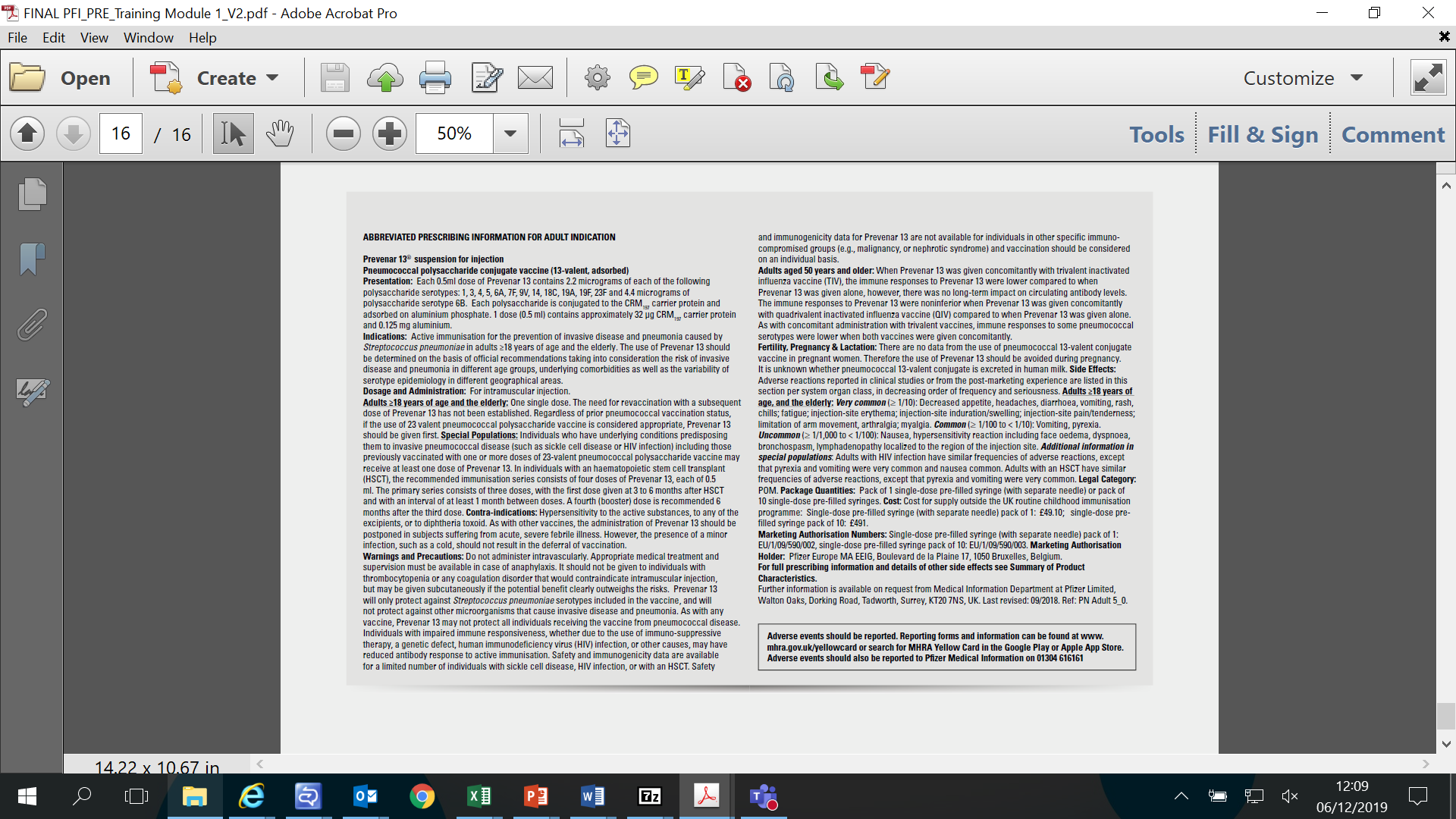 